Ханты-Мансийский автономный округ - Югра(Тюменская область)АДМИНИСТРАЦИЯ Нижневартовского районаУПРАВЛЕНИЕ ОБРАЗОВАНИЯ И МОЛОДЕЖНОЙ ПОЛИТИКИМУНИЦИПАЛЬНОЕ БЮДЖЕТНОЕДОШКОЛЬНОЕ ОБРАЗОВАТЕЛЬНОЕ УЧРЕЖДЕНИЕ«ВАХОВСКИЙ ДЕТСКИЙ САД  «ЛЕСНАЯ СКАЗКА»ул. Таёжная , 18, с.п. Ваховск,  Нижневартовский район, Ханты-Мансийский автономный округ – Югра(Тюменская область), 628656Тел./факс: (3466) 28-80-97,  dsvah1988@mail.ru ПРИКАЗНа основании письма МАУ ЦРО от 13.03.2017 № 214, согласно постановлениям администрации района от 22.05.2014 № 949 «О создании муниципальной конкурсной комиссии по отбору претендентов на премии Главы района», от 18.04.2016 № 1074 «О внесении изменений в приложения 1,3,4,5, к постановлению администрации района от 22.05.2014 № 949 «О создании муниципальной конкурсной комиссии по отбору претендентов на премии Главы администрации района»,  с целью подготовки документов для участия образовательной организации  в конкурсе на премию Главы района,ПРИКАЗЫВАЮ:1. Создать рабочую группу  по подготовке документов для участия образовательной организации в конкурсе на премию Главы района из числа педагогов детского сада в составе:- Банных Д.Ю.- Гололобова М.Н. - Клюева Т.В. 2.Поручить  рабочей группе подготовить пакет документов для участия образовательной организации в конкурсе на премию Главы района, согласно Приложении к постановлению  администрации района  от 22.05.2014 № 949, от 18.04.2016 № 1047.3. Контроль за выполнением данного приказа  оставляю за собой.          Заведующий                                                                В.К.Бусыгина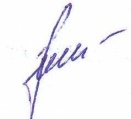 от  30.03.2017            №  16О создании рабочей группы по подготовке документов для участия образовательной организации в конкурсе на премию Главы района 